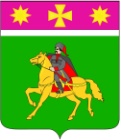    СОВЕТ                                Полтавского сельского поселенияКрасноармейского района                                                 РЕШЕНИЕ                     ПРОЕКТ           	____________									№ _________станица ПолтавскаяО денежном содержании главы 
Полтавского сельского поселения Красноармейского района  На основании решения Совета Полтавского сельского поселения Красноармейского района от 14 декабря 2017 года № 47/3  Совет Полтавского сельского поселения Красноармейского района РЕШИЛ:            1.Установить  с 1 января 2018 года денежное вознаграждение и дополнительные выплаты главе Полтавского сельского поселения Красноармейского района  за счет средств бюджета поселения в размере:                - денежное вознаграждение в рублях в месяц - 7677 рублей;           - ежемесячное денежное поощрение (количество денежных вознаграждений) -  5,8 или  44526 руб.60 коп.(ежемесячное  денежное поощрение не должно превышать  количество денежных поощрений государственных гражданских служащих Краснодарского края),	-   ежемесячная процентная добавка к денежному вознаграждению за работу со сведениями, имеющими степень секретности, к которым  имеется документально подтвержденный доступ на законных основаниях, в размере 10 % денежного вознаграждения или 767 руб. 70 коп.           2. При формировании фонда оплаты труда лиц, замещающих муниципальные должности Полтавского сельского поселения Красноармейского района, сверх суммы средств, направляемых для выплаты денежного вознаграждения и ежемесячного денежного поощрения, предусматриваются следующие средства для выплаты (в расчете на год):  1)   ежемесячной процентной надбавки к денежному вознаграждению за работу со сведениями, составляющими государственную тайну - в размере полутора ежемесячных денежных вознаграждений; 2)  премий за выполнение особо важных и сложных заданий - в размере двух с половиной ежемесячных денежных вознаграждений; 3) ежеквартального денежного поощрения - в размере десяти ежемесячных денежных вознаграждений; 4) единовременной выплаты при предоставлении ежегодного оплачиваемого отпуска и материальной помощи - в размере десяти ежемесячных денежных вознаграждений; 5) единовременной выплаты по итогам работы за месяц ( квартал, год) в пределах фонда оплаты труда и максимальными размерами не ограничивается.         3.  Представитель нанимателя вправе перераспределять средства фонда оплаты труда лиц, замещающих муниципальные должности Полтавского сельского поселения Красноармейского района, между выплатами, предусмотренными пунктом 2 настоящего решения, в пределах фонда оплаты труда.          4. Размеры денежного вознаграждения могут увеличиваться (индексироваться) в сроки и в пределах размера повышения (индексации) денежных вознаграждений государственных гражданских служащих Краснодарского края. При увеличении (индексации) денежного вознаграждения его размер подлежит округлению до целого рубля в сторону увеличения.          5. Признать утратившими силу решение Совета Полтавского сельского поселения Красноармейского района от 29 декабря 2015 года № 19/2 « О денежном содержании  главы Полтавского сельского поселения Красноармейского района».     6. Контроль  за исполнением настоящего решения возложить на постоянную комиссию по вопросам экономики, бюджету, налогам и распоряжению муниципальной собственностью (Болдырева). 7. Решение вступает в силу с  1 января 2018 года и подлежит  официальному обнародованию.Председатель СоветаПолтавского сельского поселенияКрасноармейского района                                                             С.Ф.Олефиренко  ГлаваПолтавского сельского поселенияКрасноармейского района 					                    В.А. Побожий  	 